What could you do in a room like this? Image Karen McGrath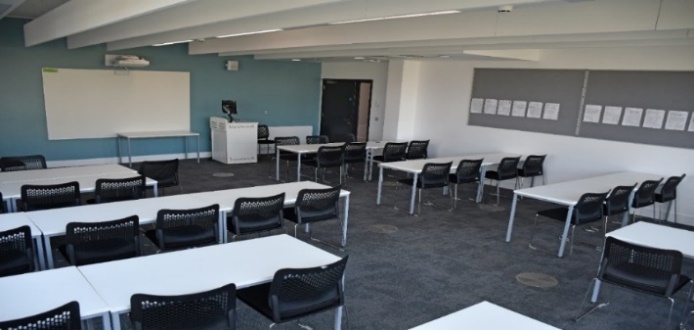 Using question and answer (Q/A) for assessment for learning (AFL) or assessment of learning (AOL) and retrieval activities during a lesson, or to assess understanding can sometimes pose challenges when you have a large group, especially if want a ‘no hands up’ classroom. However, the possibility that learners might be asked a question can help to keep them focused and engaged. In addition, using resources to support ‘no hands up’ and Q/A can make the process even more appealing to learners.Post-it notes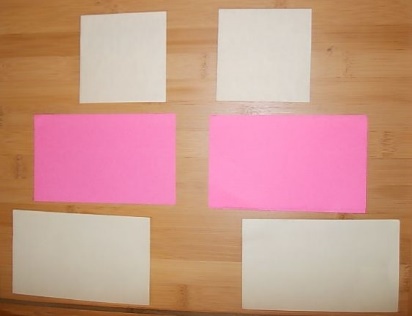 Image Karen McGrathTry post-it notes to support AFL/AOL. These can be used to help ensure all learners engage by: asking learners to recap a concept or summarise a point, which could be from the previous lesson, or by generating ideas / assessing prior knowledge on a topic to come. Simply ask learners to complete a post-it note and to place it on the wall, either randomly or under pre-set headings, and then choose at random. Lollipop sticks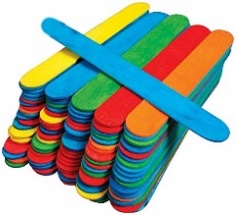 Image taken from AmazonWrite your learners’ names on the lollipop sticks and pick one out each time you ask a question: learners are kept ‘on their toes’ as they do not know when their name will be called out. A PowerPoint name generator can have a similar effect; just add each leaner’s name to a slide randomly and change the slide each time you have a question. Both methods facilitate opportunities for bouncing the questions to other learners as in, “X – can you expand on that answer?”